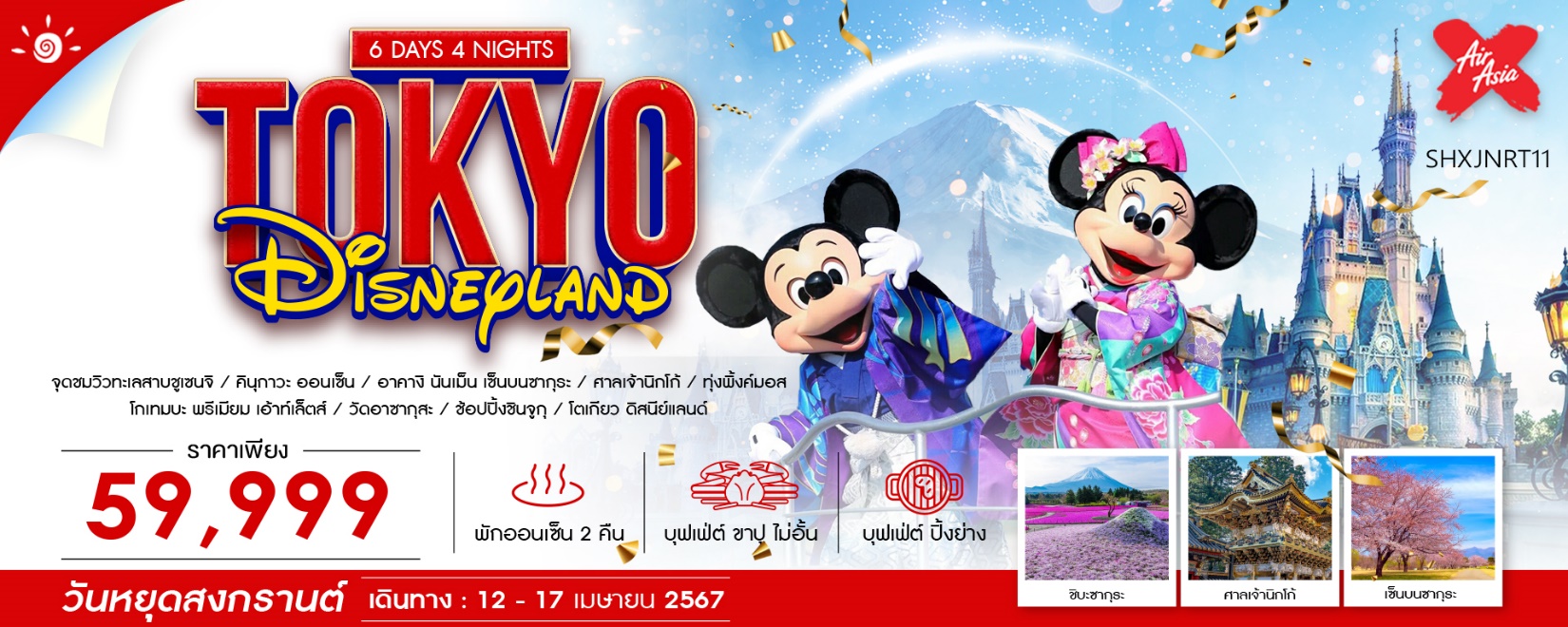 โปรแกรมการเดินทาง21.00 น.	 พร้อมกันที่ สนามบินสุวรรณภูมิ อาคารผู้โดยสารขาออก (ระหว่างประเทศ) ชั้น 4 ประตู 4 เคาน์เตอร์ F สายการบินแอร์เอเชีย เอ็กซ์ (XJ) โดยมีเจ้าหน้าที่จากทางบริษัทฯ คอยต้อนรับ และอำนวยความสะดวกแก่ท่านก่อนออกเดินทาง**สำคัญมาก !! ประเทศญี่ปุ่นไม่อนุญาตให้นำอาหารสดจำพวก เนื้อสัตว์ พืช ผัก ผลไม้ เข้าประเทศ หากฝ่าฝืนมีโทษปรับและจับ**23.55 น.	เหินฟ้าสู่ สนามบินนาริตะ โดย สายการบินแอร์เอเชีย เอ็กซ์ เที่ยวบินที่ XJ600  (บริการอาหารและเครื่องดื่มบนเครื่อง)08.00 น.	เดินทางถึง สนามบินนาริตะ (เวลาท้องถิ่นเร็วกว่าไทย 2 ช.ม. กรุณาปรับนาฬิกาของท่านเป็นเวลาท้องถิ่นเพื่อสะดวกในการนัดหมาย) หลังผ่านพิธีการตรวจคนเข้าเมืองและศุลกากรเรียบร้อยแล้วนำท่านเดินทางสู่ เมืองนิกโก้ เมืองมรดกโลก มีจุดเด่นทางด้านประวัติศาสตร์ เป็นแหล่งรวมมรดกทางวัฒนธรรมในรูปของวัดและศาลเจ้า พื้นที่โดยรอบของเมืองนิกโก้อุดมไปด้วยทิวทัศน์ธรรมชาติที่ตระการตาเที่ยง	 รับประทานอาหารกลางวันที่ภัตตาคาร 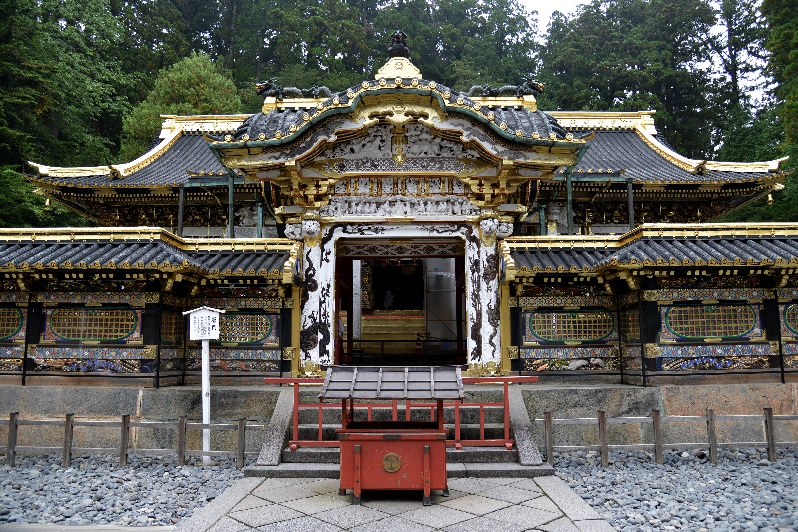 บ่าย	นำท่านชม ศาลเจ้าโทโชกุ เป็นศาลเจ้าประจำตระกูลโทกุงาวะที่โด่งดังในอดีตและยังเป็นสุสานของ “โทกุงาวะ อิเอยะสุ” โชกุนผู้พลิกชะตาชีวิตของชาวญี่ปุ่น พร้อมสักการะเทพเจ้าคุ้มครองและปกป้องลูกหลานของตระกูลและบรรดาผู้เลื่อมใส ชมเจดีย์ 5 ชั้น สถานที่รวบรวมพระธรรมคำสอน บทสวดมนต์และสิ่งของมีค่า ชมงานแกะสลักอันเป็นโบราณวัตถุล้ำค่าที่มีมากกว่า 5,000 ชิ้น แล้วตื่นตากับซุ้มประตูโยเมมง นำท่านเดินทางสู่ จุดชมวิวทะเลสาบชูเซนจิ ตั้งอยู่ทางทิศเหนือของเมืองนิกโก้ ภายในจังหวัดโทจิงิ ทะเลสาบแห่งนี้จะตั้งอยู่บริเวณฐานภูเขาไฟนันไต (Mount Nantai) ผู้ที่มาเที่ยวที่นี่จะได้เพลิดเพลินไปกับธรรมชาติ และสูดอากาศบริสุทธิ์ พร้อมกับชมความงามของทะเลสาบอีกด้วย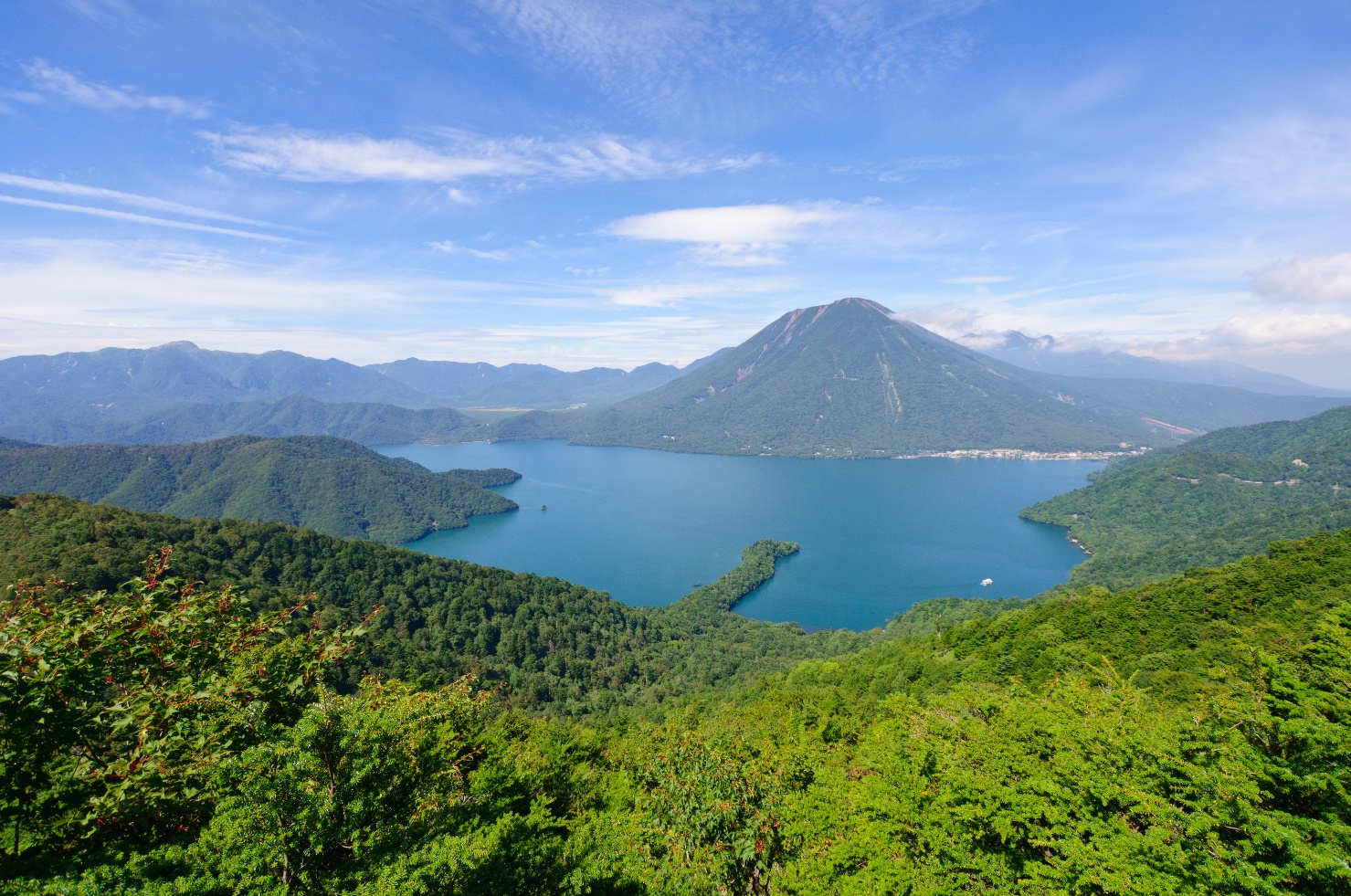 นำท่านเดินทางสู่ คินุกาวะ ออนเซ็น เมืองออนเซ็นชื่อดังแห่งจังหวัดโทชิงิ พักที่ KINUGAWA PLAZA HOTEL หรือเทียบเท่า ค่ำ	 รับประทานอาหารค่ำที่ห้องอาหารโรงแรมหลังรับประทานอาหารแล้วเชิญท่านพักผ่อนไปกับการแช่ ออนเซ็น น้ำแร่ธรรมชาติผ่านความร้อนใต้พิภพเพื่อผ่อนคลายความเมื่อยล้าเลือดลมเดินดีเสริมสุขภาพให้กระปรี้กระเปร่าผิวพรรณสดใสมีน้ำมีนวลช่วยระบบการเผาผลาญของร่างกายให้อยู่ในสภาพคงที่ความอัศจรรย์แห่งการอาบน้ำแร่แบบญี่ปุ่นนี่เองทำให้มีผู้กล่าวว่า => หากมาที่ญี่ปุ่นแล้วไม่ได้ลงอาบน้ำแร่ก็เหมือนกับว่าท่านมาไม่ถึงญี่ปุ่น !เช้า	 รับประทานอาหารเช้า ณ ห้องอาหารโรงแรมนำท่านเดินทางสู่ จังหวัดกุนมะ เป็นจังหวัดที่ได้ชื่อว่าเป็นแหล่งออนเซ็นอันดับหนึ่งของญี่ปุ่น และเป็นเมืองที่อยู่ใกล้โตเกียว	นำท่านเดินทางสู่จุดชมวิว อาคางิ นันเม็น เซ็มบนซากุระ จุดชมดอกไม้ที่มีชื่อเสียงของเมืองมาเอะบาซิ จังหวัดกุนมะ ที่คุณจะได้ชมดอกซากุระนับพันไปพร้อมๆ กับทุ่งดอกนาโนะฮานะสีเหลืองอันกว้างใหญ่ดอกไม้ชนิดนี้จะช่วยแต่งแต้มสีสันให้แนวต้นซากุระ ประหนึ่งเป็นพรมสีเหลืองที่ปูไปทั่วบริเวณ ในทุกๆ ปีดอกซากุระจะเริ่มบานตั้งแต่ปลายเดือนมีนาคม และจะบานเต็มที่ในช่วงต้นเดือนเมษายน นอกจากนี้แล้วอาคางิ นันเม็น เซ็นบนซากุระ ยังได้รับเลือกให้เป็น 1 ใน 100 จุดชมซากุระชื่อดังในญี่ปุ่นอีกด้วย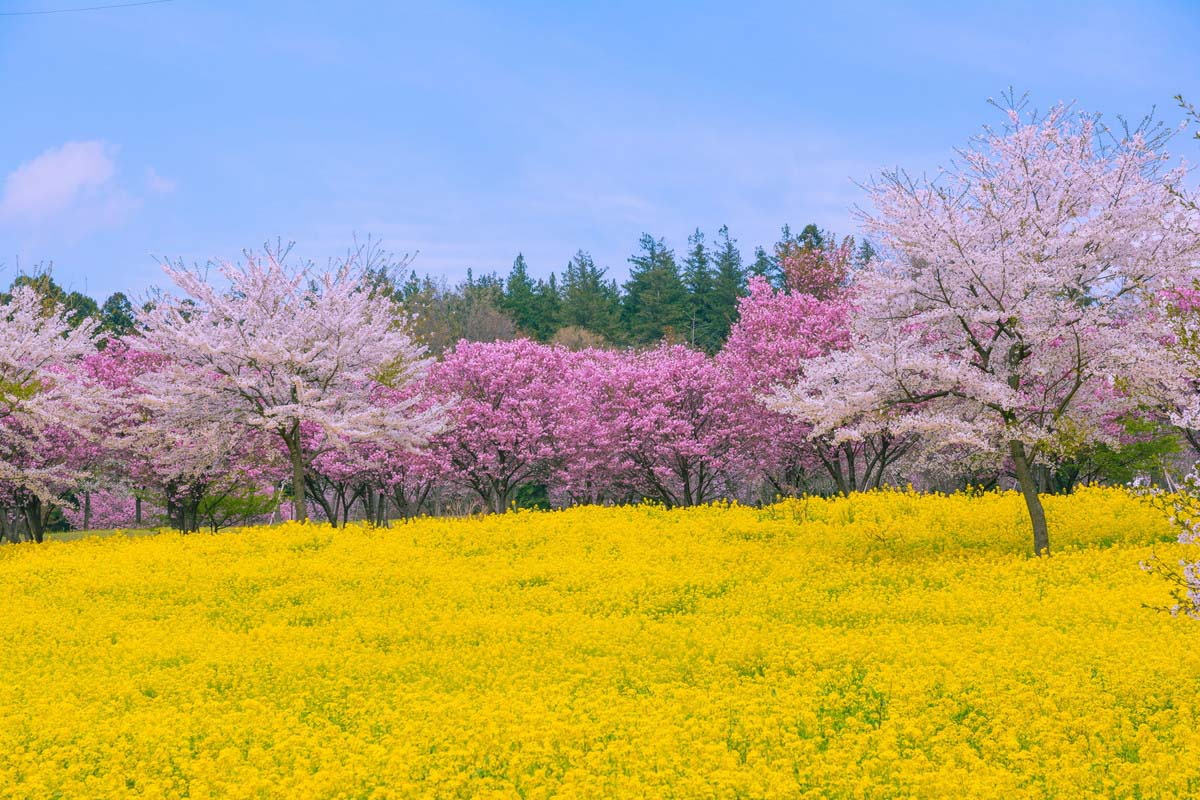 เที่ยง	 รับประทานอาหารกลางวันที่ภัตตาคาร เมนูพิเศษ !! บุฟเฟ่ต์ปิ้งย่างบ่าย	นำท่านเดินทางสู่ จังหวัดชิซุโอกะ เป็นจังหวัดที่อยู่ไม่ไกลจากโตเกียว เป็นที่ตั้งของภูเขาไฟฟูจิและมีแหล่งท่องเที่ยวที่มีชื่อเสียงมากมาย	นำท่านอิสระช้อปปิ้ง โกเทมบะ พรีเมียม เอ้าท์เล็ตส์ ที่รวบรวมสินค้าแบรนด์เนมดังระดับต้นๆ ทั่วโลกมาไว้ด้วยกัน ณ บริเวณ TOMEI EXPRESSWAY ที่เชื่อมระหว่าง เม้าท์ไฟฟูจิ-ฮาโกเน่ มหานครโตเกียว ช่วงช้อปกระหน่ำ! สินค้าปลอดภาษีหลากสไตล์ยี่ห้อดังเกือบ 200 แบรนด์ ไม่ว่าจะเป็นGUCCI, AMINI, PRADA, NIKE, DESILE, BALLY, COACH, GAP, HUGO BOSS, VERSACE, YVES SAINT LAURENT, RIVE GAUCHE หรือจะเป็นหมวดสินค้า INTIMATE APPAREL อาทิ KID BLUE, TRIUMPH หรือจะเป็นหมวด HOME FASHION, FRAGRANCE OUTLET ฯลฯ นอกจากนี้ยังมีหมวดสินค้าอื่นๆ อาทิเช่น รองเท้า กระเป๋า เสื้อผ้าเด็ก ซึ่งทุกชิ้นเป็นของแท้ราคาถูกพิเศษกว่าในห้างสรรพสินค้าที่รวบรวมไว้ในพื้นที่กว่า 400,000 ตารางฟุต นับได้ว่าเป็นสวรรค์ของทั้งนักช้อปชาวญี่ปุ่น และนักท่องเที่ยวผู้มาเยือนอย่างแท้จริง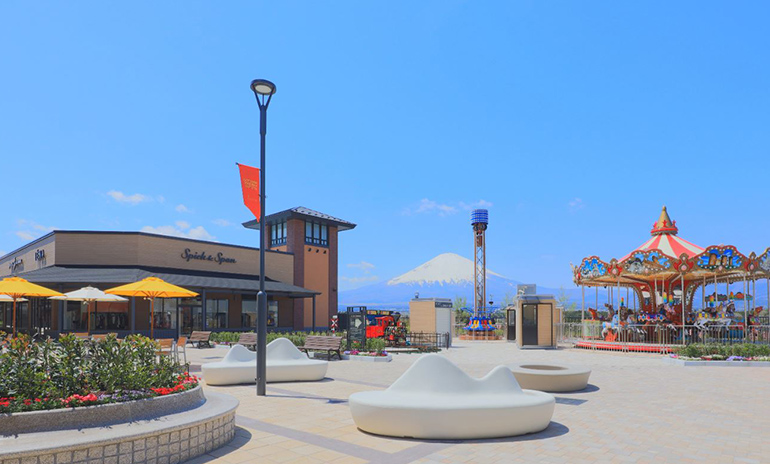  พักที่ HOTEL JUST ONE FUJI OYAMA หรือเทียบเท่า ค่ำ	 รับประทานอาหารค่ำที่ห้องอาหารโรงแรม  เมนูพิเศษ !! บุฟเฟ่ต์ขาปูยักษ์หลังรับประทานอาหารแล้วเชิญท่านพักผ่อนไปกับการแช่ ออนเซ็น เพื่อผ่อนคลายความเมื่อยล้า ให้เลือดลมเดินดีเสริมสุขภาพให้กระปรี้กระเปร่าผิวพรรณสดใสมีน้ำมีนวลช่วยระบบการเผาผลาญของร่างกายให้อยู่ในสภาพคงที่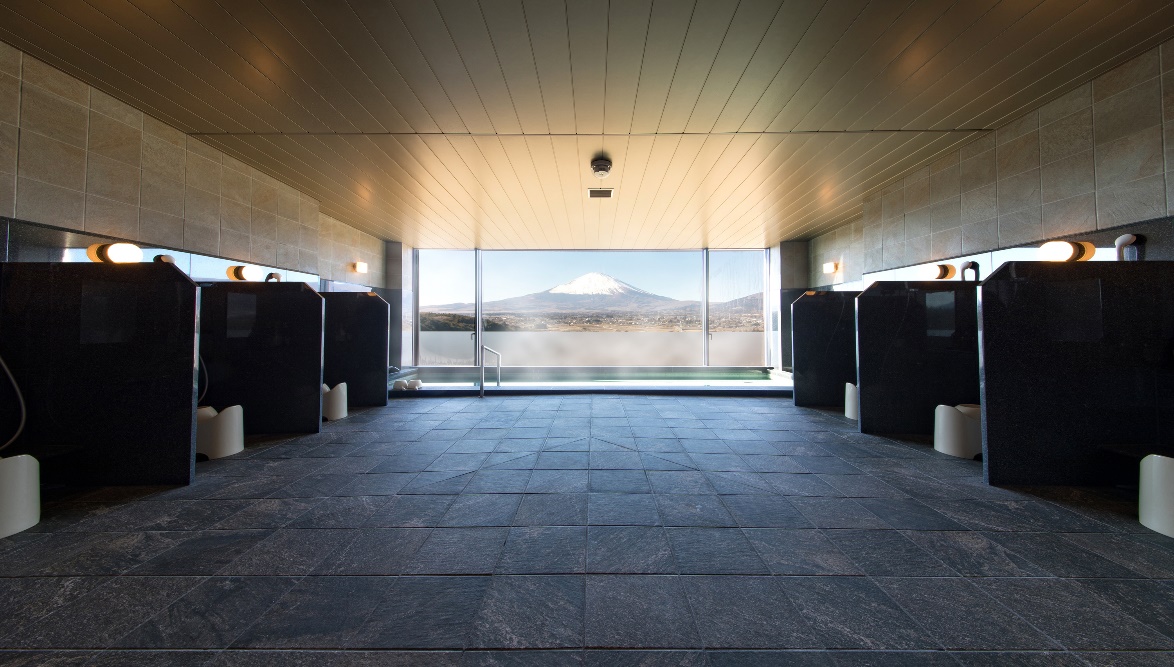 เช้า	 รับประทานอาหารเช้า ณ ห้องอาหารโรงแรมนำท่านชมอีก 1 ไฮไลท์ ทุ่งพิ้งค์มอส ความงามของดอกไม้ที่เบ่งบานทั่วภูเขา บนพื้นที่กว่า 100,000 ตารางเมตร เปลี่ยนภูเขาธรรมดาให้เป็นภูเขาสีชมพูที่น่าตื่นตาตื่นใจ ทุ่งแห่งนี้เป็นจุดชมพิ้งค์มอสอันดับที่ 1 ของประเทศญี่ปุ่น ในวันฟ้าเปิด ท่านจะพบกับความงามของภูเขาไฟฟูจิ ท้องฟ้าตัดกับทุ่งดอกไม้สีชมพู (ขึ้นอยู่กับสภาพอากาศแต่ละวัน)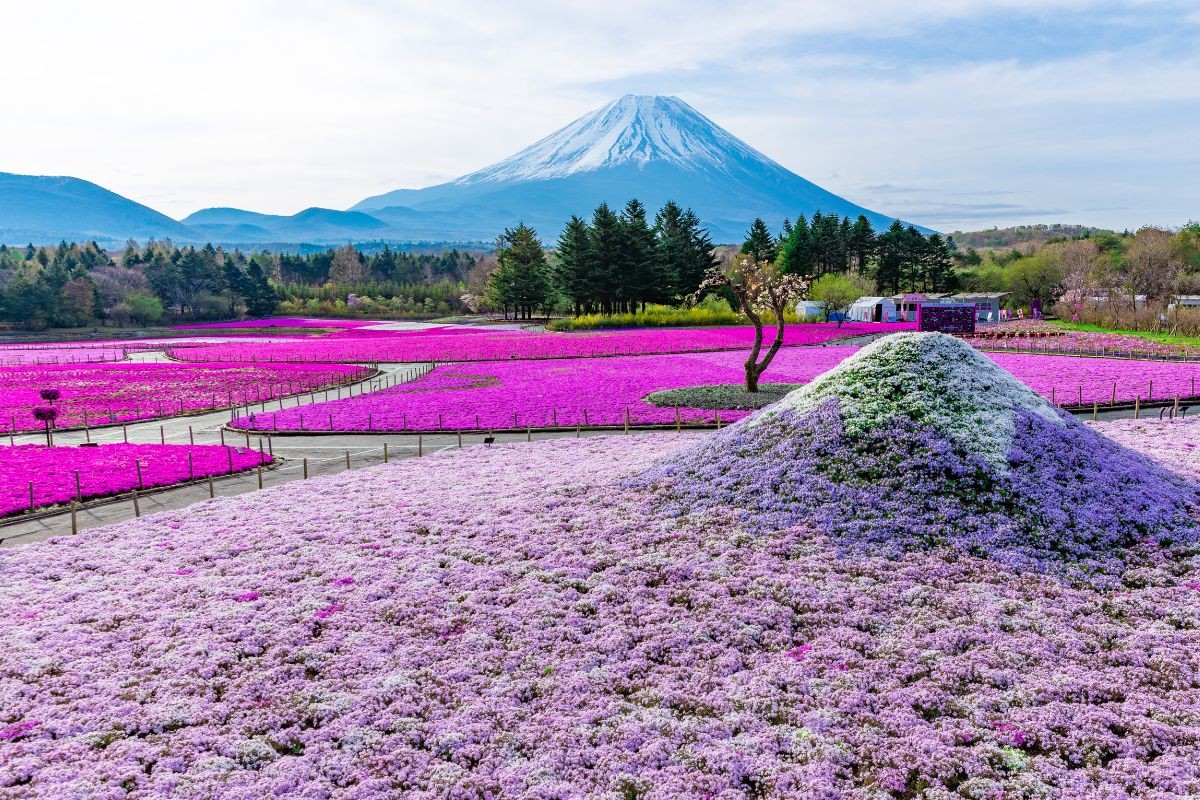 เที่ยง	 รับประทานอาหารกลางวันที่ภัตตาคาร บ่าย	นำท่านเดินทางสู่ มหานครโตเกียว ตื่นตาตื่นใจกับบรรยากาศเมืองหลวง ณ กรุงโตเกียวที่เต็มไปด้วยผู้คนมากมาย และเทคโนโลยีทันสมัยตลอดสองข้างทางนำท่านสู่ วัดอาซากุสะ นมัสการเจ้าแม่กวนอิมอันศักดิ์สิทธิ์ที่มีความสูงเพียง 5.5 เซนติเมตร ซึ่งประดิษฐานในวิหารหลวงของวัดและเป็นที่เคารพสักการะของชาวญี่ปุ่น รวมถึงนักท่องเที่ยวที่มาเยือนประเทศญี่ปุ่น วัดอาซากุสะเป็นวัดเก่าแก่ของมหานครโตเกียว ทางด้านหน้าประตูคามินาริมงมีโคมไฟยักษ์สีแดงที่มีขนาดใหญ่ที่สุดในโลก มีความสูงถึง 4.5 เมตร มีน้ำหนักถึง 130 กิโลกรัม ให้ท่านได้ไปถ่ายรูปเก็บไว้เป็นที่ระลึกจากนั้นเชิญท่านอิสระ ช้อปปิ้งชินจูกุ ย่านที่มีความเจริญอันดับหนึ่งของโตเกียว เป็นศูนย์รวมร้านค้าที่จัดแต่งอย่างหรูหราน่ารักหลากสไตล์ มีร้านค้าชื่อดังเป็นที่เป็นที่นิยมทั้งชาวญี่ปุ่น และนักท่องเที่ยวที่มาเยือน มีทั้งสินค้าแบรนด์เนม เสื้อผ้าแฟชั่น อุปกรณ์อิเล็กทรอนิกส์ กล้องถ่ายรูปดิจิตอล กิ๊ฟช็อป ขนม รวมถึงเครื่องสำอางยี่ห้อดังของญี่ปุ่นไม่ว่าจะเป็น KOSE, SHISEDO KANEBO, SK–II ในราคาถูกกว่าเมืองไทยและสินค้าอื่นๆ อีกมากมายที่ท่านสามารถเลือกซื้อเป็นของฝากกลับบ้านได้ค่ำ	อิสระรับประทานอาหารค่ำตามอัธยาศัย	 พักที่ APA HOTEL & RESORT TOKYO BAY MAKUHARI หรือเทียบเท่า เช้า	 รับประทานอาหารเช้า ณ ห้องอาหารโรงแรม	นำท่านเดินทางไปยัง โตเกียว ดิสนีย์แลนด์ โตเกียวดิสนีย์แลนด์เป็นสวนสนุกของดิสนีย์แห่งแรกที่สร้างขึ้นภายนอกสหรัฐอเมริกาและเป็นแห่งแรกของทวีปเอเชีย เปิดให้บริการในวันที่ 15 เมษายน พ.ศ. 2526 ก่อสร้างโดยวอลต์ดิสนีย์อิเมจจิเนียร์ริง ทั้งโตเกียวดิสนีย์แลนด์และโตเกียวดิสนีย์ซี ถือเป็นสวนสนุกเพียงแห่งเดียวที่วอลส์ดิสนีย์มิได้เป็นเจ้าของกิจการ สวนสนุกแบ่งออกเป็นเจ็ดสวนสนุกย่อย เช่น เวิร์ลด์บาซาร์ แอดเวนเจอร์แลนด์ เวสเทิร์นแลนด์ แฟนตาซีแลนด์ และทูมอโรว์แลนด์ นอกจากนี้ยังมีสวนสนุกย่อยอีกสองแห่งคือคริกเตอร์คันทรีและมิกกี้ตูนทาวน์ ในปี 2018 โตเกียวดิสนีย์แลนด์มีจำนวนผู้เข้าชมประมาณ 17.9 ล้านคน จัดอยู่ในอันดับที่สามของสวนสนุกดิสนีย์ที่มีผู้เข้าชมมากที่สุดรองจากแมจิกคิงดอมที่ฟลอริดา และดิสนีย์แลนด์ที่แคลิฟอร์เนีย***อาหารกลางวันและค่ำอิสระตามอัธยาศัยเพื่อให้ท่านใช้เวลาในสวนสนุกได้อย่างคุ้มค่า***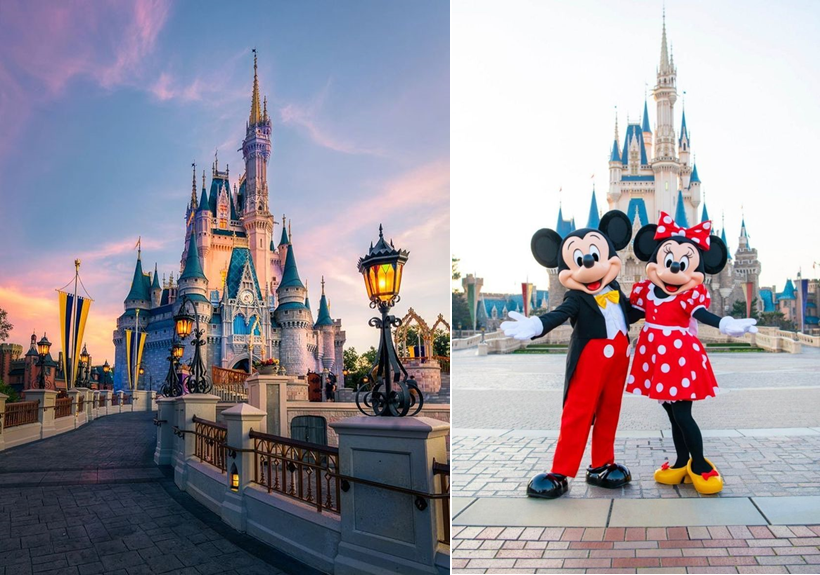 	 พักที่ APA HOTEL & RESORT TOKYO BAY MAKUHARI หรือเทียบเท่า เช้า	 รับประทานอาหารเช้า ณ ห้องอาหารโรงแรมสมควรแก่เวลา กรุณาตรวจเช็คสัมภาระให้เรียบร้อย เพื่อเตรียมตัวเดินทางสู่สนามบินเพื่อกลับกรุงเทพฯ12.10 น.	ออกเดินทางสู่ กรุงเทพฯ โดย สายการบินแอร์เอเชีย เอ็กซ์ (XJ) เที่ยวบินที่ XJ603 (บริการอาหารและเครื่องดื่มบนเครื่อง)17.00 น.	ถึง กรุงเทพฯ โดยสวัสดิภาพ พร้อมความประทับใจ......... ☺ ☺ ☺ ☺********ขอบคุณทุกท่านที่ใช้บริการ********  ☺ ☺ ☺ ☺ ซื่อสัตย์ จริงใจ ห่วงใย เน้นบริการ คืองานของเรา ☺ ☺ ☺ ☺    **หมายเหตุ: โปรแกรมและราคาสามารถเปลี่ยนแปลงได้ตามความเหมาะสมโดยไม่ต้องแจ้งให้ทราบล่วงหน้าทางบริษัทฯ จะถือผลประโยชน์ของลูกค้าเป็นสำคัญ**                ค่าตั๋วเครื่องบินชั้นทัศนาจร ไป-กลับ พร้อมกรุ๊ป ตามที่ระบุไว้ในรายการเท่านั้น ตั๋วเครื่องบินที่ใช้เป็นแบบกรุ๊ปไม่สามารถเลือกที่นั่งล่วงหน้าได้ (ท่านจะได้รับที่นั่งแบบสุ่มเท่านั้น)ค่าภาษีสนามบินทุกแห่ง หากสายการบินมีการปรับราคาภาษีน้ำมันขึ้น ทางบริษัทฯ ขอสงวนสิทธิ์เก็บค่าภาษีน้ำมันเพิ่มตามความเป็นจริงก่อนการเดินทาง **ราคาทัวร์นี้เช็คภาษีน้ำมัน ณ วันที่ 4 ส.ค. 66ค่าโรงแรมระดับมาตรฐาน (พักห้องละ 2 ท่าน) กรณีห้อง TWIN BED (เตียงเดี่ยว 2 เตียง) ซึ่งโรงแรมไม่มีหรือเต็ม ทางบริษัทขอปรับเป็นห้อง DOUBLE BED แทนโดยมิต้องแจ้งให้ทราบล่วงหน้า หรือ หากต้องการห้องพักแบบ DOUBLE BED ซึ่งโรงแรมไม่มีหรือเต็ม ทางบริษัทขอปรับเป็นห้อง TWIN BED แทนโดยมิต้องแจ้งให้ทราบล่วงหน้า เช่นกัน กรณีพักแบบ TRIPLE ROOM รบกวนติดต่อเจ้าหน้าที่ (อาจจะมีค่าใช้จ่ายเพิ่มเติมค่ะ)ค่าอาหาร ตามที่ระบุไว้ในรายการ และ น้ำดื่มบนรถวันละ 1 ขวด ค่ายานพาหนะ และค่าธรรมเนียมเข้าชมสถานที่ต่างๆ ตามที่ระบุไว้ในรายการน้ำหนักสัมภาระ ท่านละไม่เกิน 20 กิโลกรัม  สัมภาระติดตัวขึ้นเครื่องได้ 1 ชิ้น ต่อท่าน น้ำหนักต้องไม่เกิน 7 กิโลกรัมค่าประกันอุบัติเหตุวงเงินประกันท่านละ 1,000,000 บาท และ ค่ารักษาพยาบาล ไม่เกิน 500,000 บาท คุ้มครองผู้เอาประกันที่มีอายุตั้งแต่ 1 – 75 ปีในการเคลมประกันทุกกรณี ต้องมีใบเสร็จ และ มีเอกสารรับรองทางการแพทย์ หรือจากหน่วยงานที่เกี่ยวข้องการประกันไม่คุ้มครองกรณีที่เสียชีวิต หรือ เจ็บป่วยทางร่างกายด้วยโรคประจำตัว, การติดเชื้อ, ไวรัส, ไส้เลื่อน, ไส้ติ่ง, อาการที่เกี่ยวข้องกับการติดยา, โรคติดต่อทางเพศสัมพันธ์, การบาดเจ็บจากความเสียหายโดยเจตนา, การฆ่าตัวตาย, เสียสติ, ตกอยู่ภายใต้อำนาจของสุรายาเสพติด, บาดเจ็บจากการทะเลาะวิวาท การแท้งบุตร, การบาดเจ็บเนื่องมาจากอาชญากรรม, จลาจล, นัดหยุดงาน, การก่อการร้าย การยึดพาหนะ และการปล้นอากาศยาน (Terrorism, Hijack, Skyjack) และอื่นๆ ตามเงื่อนไขในกรมธรรม์ค่าทำหนังสือเดินทางทุกประเภทค่าใช้จ่ายอื่นๆ ที่นอกเหนือจากรายการระบุ เช่น ค่าใช้จ่ายส่วนตัวอื่นๆ ฯลฯกรุณาเตรียมค่าทิปไกด์, คนขับรถ รวม 1,500 บาทต่อคน (เด็กชำระทิปเท่ากับผู้ใหญ่)ค่าภาษีมูลค่าเพิ่ม VAT 7 % และหักภาษี ณ ที่จ่าย 3 % ในกรณีที่ลูกค้าต้องการใบเสร็จรับเงินที่ถูกต้อง จะต้องบวกค่าภาษีมูลค่าเพิ่ม และหัก ณ ที่จ่าย จากยอดขายจริงทั้งหมดเท่านั้น และโปรดแจ้งทางบริษัทฯ จะออกให้ภายหลัง ขอสงวนสิทธิ์ออกใบเสร็จที่ถูกให้กับบริษัททัวร์เท่านั้นค่าวีซ่าญี่ปุ่นสำหรับชาวต่างชาติค่าธรรมเนียมน้ำมันและภาษีสนามบิน ในกรณีที่สายการบินมีการปรับขึ้นราคา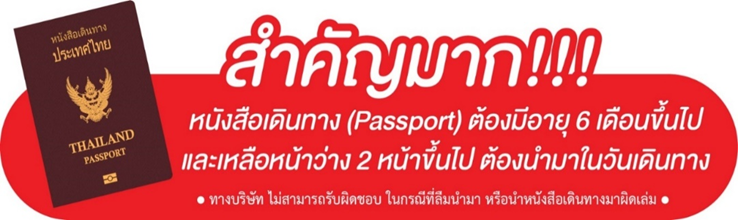    ** ก่อนทำการจองทัวร์ทุกครั้ง กรุณาอ่านโปรแกรมอย่างละเอียดทุกหน้า และทุกบรรทัด เนื่องจากทางบริษัทฯ จะอิงตามรายละเอียดของโปรแกรมที่ขายเป็นหลัก **    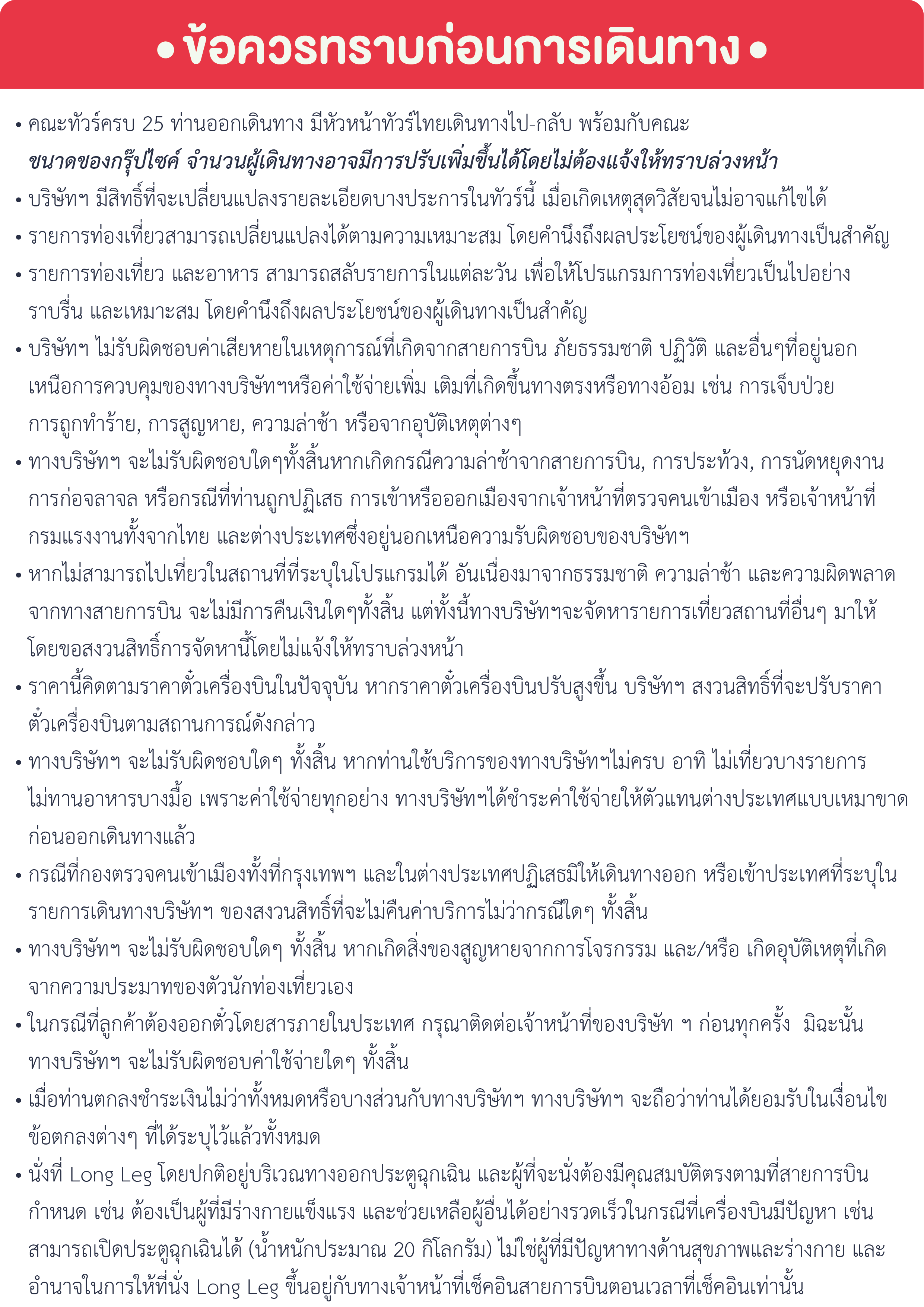 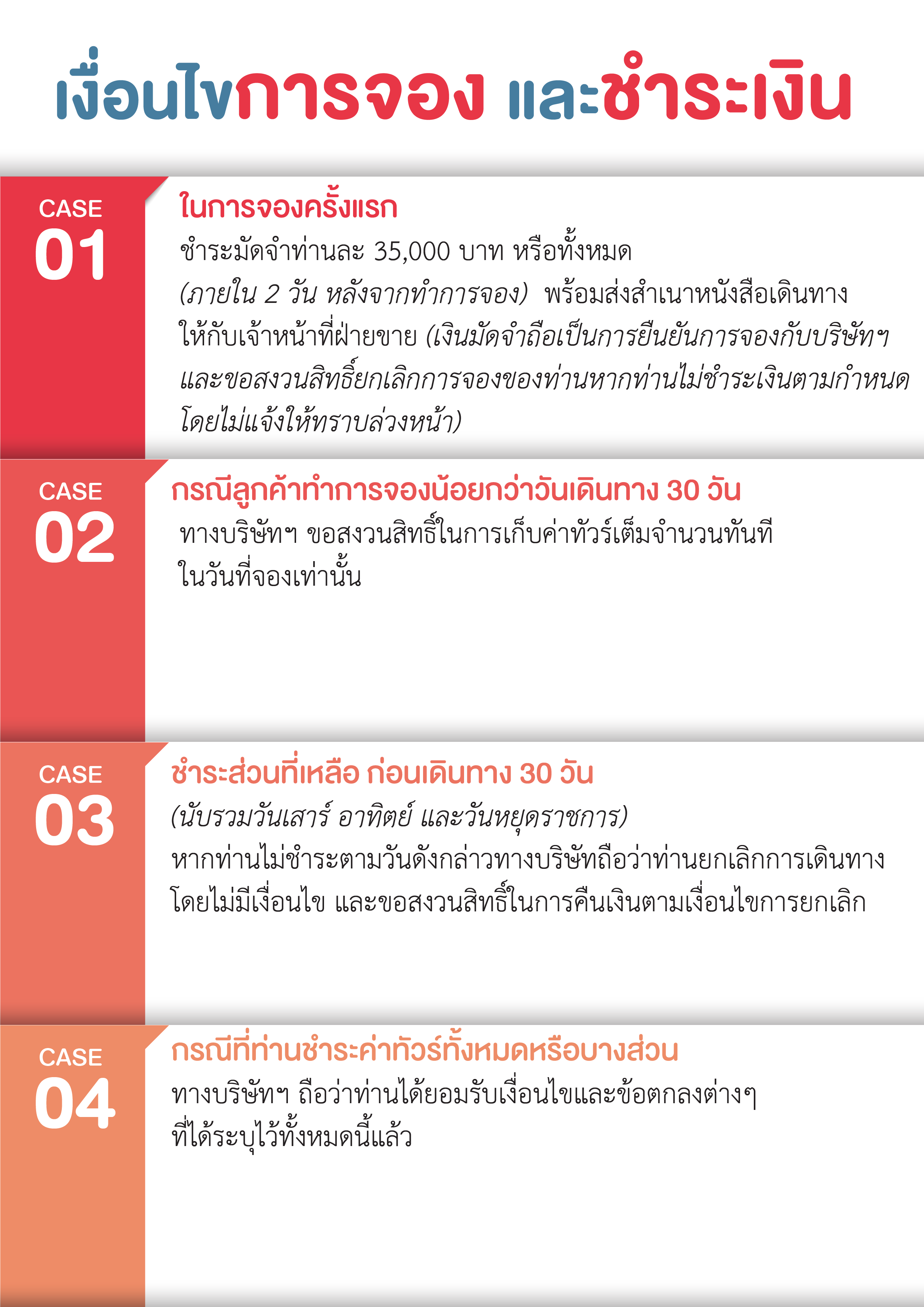 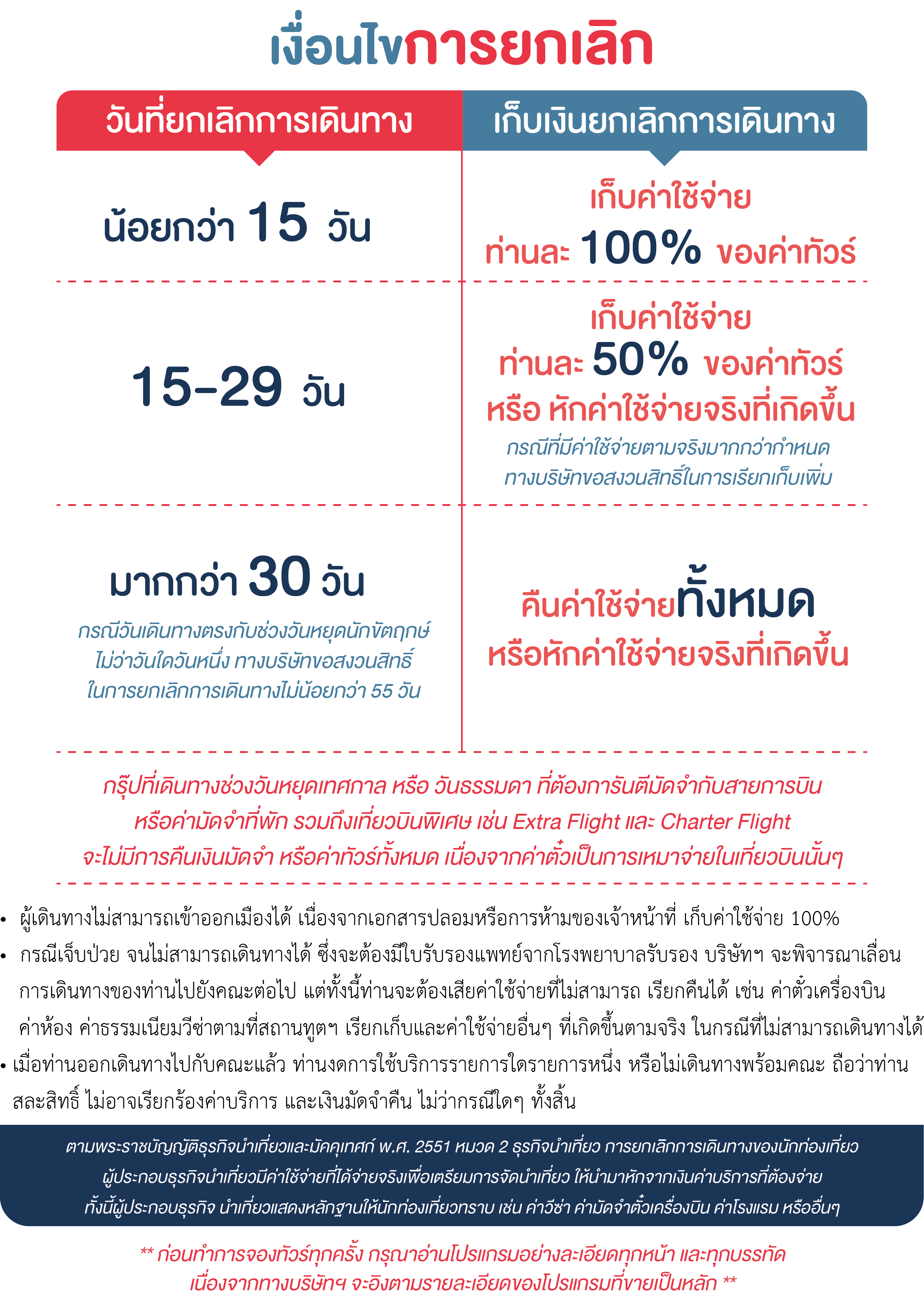 วันที่กำหนดการเช้าเที่ยงเย็นโรงแรม1กรุงเทพฯ – สนามบินนาริตะ (XJ600 : 23.55-08.00) XXX2สนามบินนาริตะ – เมืองนิกโก้ – ศาลเจ้านิกโก้ – จุดชมวิวทะเลสาบชูเซนจิ – คินุกาวะ ออนเซ็นKINUGAWA PLAZA HOTELหรือเทียบเท่า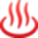 3จังหวัดกุนมะ – อาคางิ นันเม็น เซ็นบนซากุระ – จังหวัดชิซุโอกะ – โกเทมบะ พรีเมียม เอ้าท์เล็ตส์HOTEL JUST ONE FUJI OYAMAหรือเทียบเท่า4ทุ่งพิ้งค์มอส – โตเกียว – วัดอาซากุสะ – ช้อปปิ้งชินจูกุXAPA HOTEL & RESORT TOKYO BAY MAKUHARIหรือเทียบเท่า5โตเกียว ดิสนีย์แลนด์ (รวมค่าบัตรเข้า)XXAPA HOTEL & RESORT TOKYO BAY MAKUHARIหรือเทียบเท่า6สนามบินนาริตะ – กรุงเทพฯ (XJ603 : 12.10-17.00)X*** กรุณาเตรียมค่าทิปไกด์และคนขับรถ จำนวน  1,500  บาท ****** กรุณาเตรียมค่าทิปไกด์และคนขับรถ จำนวน  1,500  บาท ****** กรุณาเตรียมค่าทิปไกด์และคนขับรถ จำนวน  1,500  บาท ****** กรุณาเตรียมค่าทิปไกด์และคนขับรถ จำนวน  1,500  บาท ****** กรุณาเตรียมค่าทิปไกด์และคนขับรถ จำนวน  1,500  บาท ****** กรุณาเตรียมค่าทิปไกด์และคนขับรถ จำนวน  1,500  บาท ***อัตราค่าบริการ (ราคาต่อท่าน)วันเดินทาง  ราคาทัวร์ผู้ใหญ่ พักห้องละ 2 ท่าน(25 ท่านออกเดินทาง)พักเดี่ยวจ่ายเพิ่มราคาไม่รวมตั๋ว12 – 17 เม.ย. 67วันสงกรานต์59,999 บาท / ท่าน12,000 บาท / ท่าน27,999 บาท / ท่าน